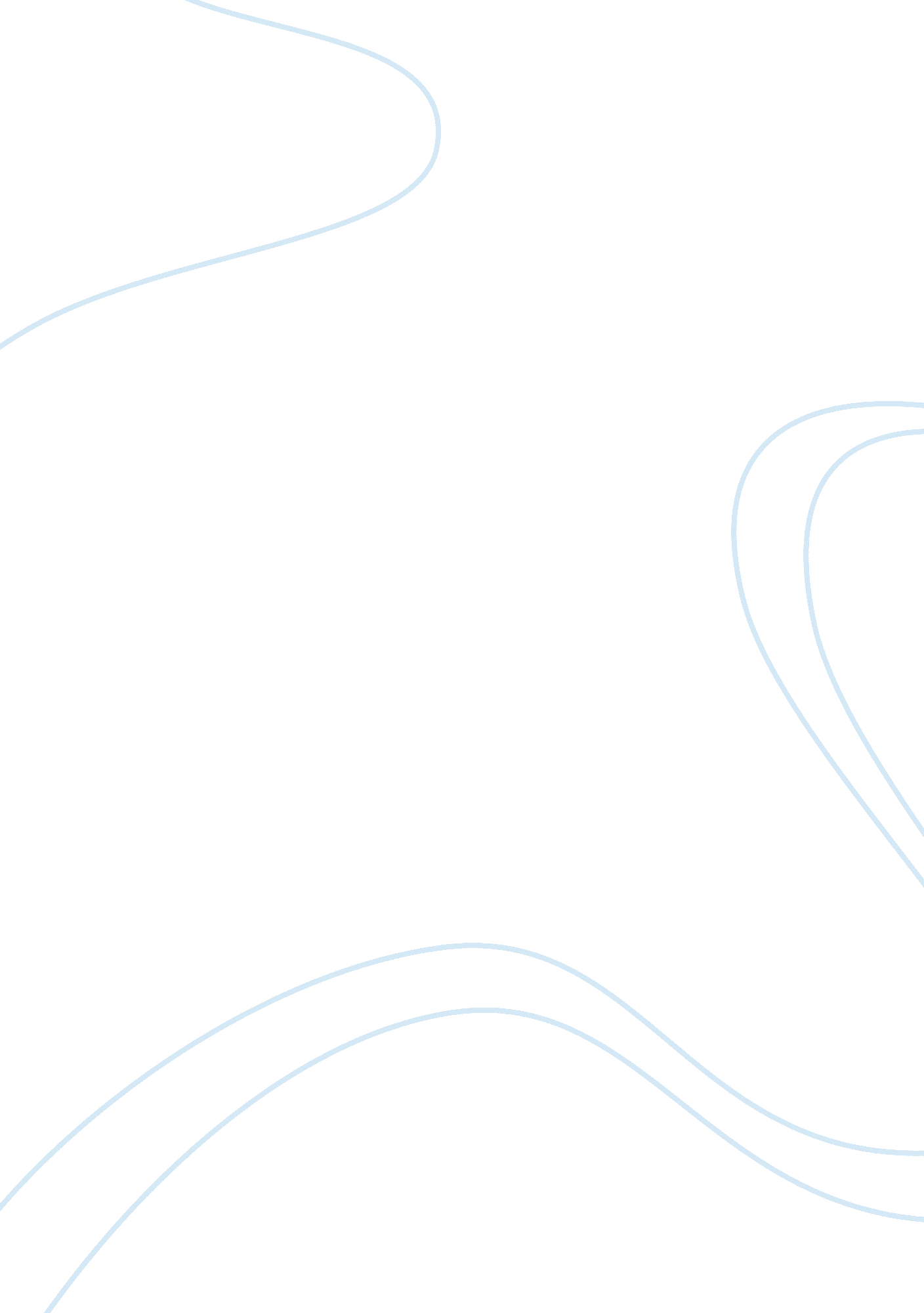 Retraction: atorvastatin may attenuate recurrence of chronic subdural hematomaHealth & Medicine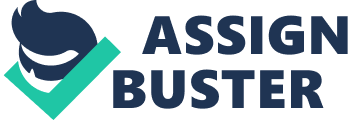 A retraction of the Original Research Article 
Atorvastatin May Attenuate Recurrence of Chronic Subdural Hematoma by Liu, H., Luo, Z., Liu, Z., Yang, J., and Kan, S. (2016). Front. Neurosci. 10: 303. doi: 10. 3389/fnins. 2016. 00303 The Journal and Authors retract the 28 June 2016 article cited above for the following reasons provided by the Authors: In one of our collaborating centers (The People's Hospital of AnQiu City), 38 patients were enrolled in an atorvastatin group. Among them, 26 patients lost to follow-up were categorized and analyzed as “ non-recurrence group.” It was a fundamental error and thus we must retract this article. We apologize for any inconvenience caused by the retraction of this article. 